令和４年度                                             　　　　　【全分野共通用】「滋賀の福祉人」研修（社会福祉全分野共通）管理職　受講申込書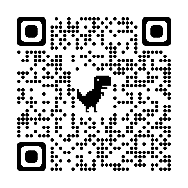 ※可能な限り、googleフォームからのお申し込みをお願いします。（右記QRコード）https://forms.gle/FsfbviuhELmja28AA◇本申込書は、社会福祉全分野共通（２日間）の申込書となります。介護分野所属の方は、介護分野専門研修（２日間）もございますので、本申込書でなく【介護分野用】の申込書に必要事項を記入の上、ご提出ください。滋賀県社会福祉研修センター　行　　　　（※送付状は不要です。）　　　　　　　　令和　４年　　月　　日※氏名・所属を研修受講者一覧として研修会場等に掲示することがありますのでご了承ください。≪受講申込について≫・申込者が定数を超えた場合、締め切りを待たずに募集を終了する場合がありますのでご了解をお願いします。・申込書に記載されたすべての事項については、本研修以外での使用はいたしません。・申込書は、お一人様につき１枚ご記入ください。ＦＡＸ：０７７－５６７－３９１０　　受講申込締切日：令和４年９月26日（月）≪受講可否について≫申込み締め切り後、概ね２週間程度で受講決定を通知いたします。また、定員超過等によりご希望に沿えない場合については、所属先へ個別にお電話等でお知らせいたします。法人名研修に関する担当者名所属名担当者連絡先（TEL）ふりがな年齢20代　30代　　40代　50代　　60代以上氏　名年齢20代　30代　　40代　50代　　60代以上役職名年齢20代　30代　　40代　50代　　60代以上所属先　住　所（〒　　　　　　　　　）（〒　　　　　　　　　）（〒　　　　　　　　　）（〒　　　　　　　　　）（〒　　　　　　　　　）TEL（市外局番から）FAX（市外局番から）FAX（市外局番から）ご自身の所属の形態高齢者福祉　・　障害児者福祉　・　児童福祉　・　保育　・　生活保護　・　社会福祉協議会※その他（　　　　　　　　　　　　　　　　　　　　）　　※社会福祉協議会事務局職員の場合に〇をしてください。高齢者福祉　・　障害児者福祉　・　児童福祉　・　保育　・　生活保護　・　社会福祉協議会※その他（　　　　　　　　　　　　　　　　　　　　）　　※社会福祉協議会事務局職員の場合に〇をしてください。高齢者福祉　・　障害児者福祉　・　児童福祉　・　保育　・　生活保護　・　社会福祉協議会※その他（　　　　　　　　　　　　　　　　　　　　）　　※社会福祉協議会事務局職員の場合に〇をしてください。高齢者福祉　・　障害児者福祉　・　児童福祉　・　保育　・　生活保護　・　社会福祉協議会※その他（　　　　　　　　　　　　　　　　　　　　）　　※社会福祉協議会事務局職員の場合に〇をしてください。高齢者福祉　・　障害児者福祉　・　児童福祉　・　保育　・　生活保護　・　社会福祉協議会※その他（　　　　　　　　　　　　　　　　　　　　）　　※社会福祉協議会事務局職員の場合に〇をしてください。ご自身の所属の形態入所系　　・　　通所系　　・　　訪問系　　・　　その他（　　　　　　　　　　　　　　　　　　　　　　　　　）入所系　　・　　通所系　　・　　訪問系　　・　　その他（　　　　　　　　　　　　　　　　　　　　　　　　　）入所系　　・　　通所系　　・　　訪問系　　・　　その他（　　　　　　　　　　　　　　　　　　　　　　　　　）入所系　　・　　通所系　　・　　訪問系　　・　　その他（　　　　　　　　　　　　　　　　　　　　　　　　　）入所系　　・　　通所系　　・　　訪問系　　・　　その他（　　　　　　　　　　　　　　　　　　　　　　　　　）経験年数（R４年８月現在）現在の職場現在の職場　　　　年　　　　　ヶ月　　　　年　　　　　ヶ月　　　　年　　　　　ヶ月経験年数（R４年８月現在）現職以外の福祉の職場現職以外の福祉の職場　　　　年　　　　　ヶ月　　　　年　　　　　ヶ月　　　　年　　　　　ヶ月経験年数（R４年８月現在）これまでの福祉以外の職場（他業種からの方）これまでの福祉以外の職場（他業種からの方）　　　　年　　　　　ヶ月　　　　年　　　　　ヶ月　　　　年　　　　　ヶ月主な資格（複数可）介護福祉士　　　社会福祉士　　　精神保健福祉士　　　社会福祉主事　　　介護職員初任者研修　　　介護福祉士実務者研修介護支援専門員　　医師　　看護師　　　保健師　　　保育士　　　幼稚園教諭　　　特になし　　その他（　　　　　　　　　　　　　　　　　）介護福祉士　　　社会福祉士　　　精神保健福祉士　　　社会福祉主事　　　介護職員初任者研修　　　介護福祉士実務者研修介護支援専門員　　医師　　看護師　　　保健師　　　保育士　　　幼稚園教諭　　　特になし　　その他（　　　　　　　　　　　　　　　　　）介護福祉士　　　社会福祉士　　　精神保健福祉士　　　社会福祉主事　　　介護職員初任者研修　　　介護福祉士実務者研修介護支援専門員　　医師　　看護師　　　保健師　　　保育士　　　幼稚園教諭　　　特になし　　その他（　　　　　　　　　　　　　　　　　）介護福祉士　　　社会福祉士　　　精神保健福祉士　　　社会福祉主事　　　介護職員初任者研修　　　介護福祉士実務者研修介護支援専門員　　医師　　看護師　　　保健師　　　保育士　　　幼稚園教諭　　　特になし　　その他（　　　　　　　　　　　　　　　　　）介護福祉士　　　社会福祉士　　　精神保健福祉士　　　社会福祉主事　　　介護職員初任者研修　　　介護福祉士実務者研修介護支援専門員　　医師　　看護師　　　保健師　　　保育士　　　幼稚園教諭　　　特になし　　その他（　　　　　　　　　　　　　　　　　）　※備考（受講に際して、事務局に伝えたいことがあればご記入ください。　※備考（受講に際して、事務局に伝えたいことがあればご記入ください。　※備考（受講に際して、事務局に伝えたいことがあればご記入ください。　※備考（受講に際して、事務局に伝えたいことがあればご記入ください。　※備考（受講に際して、事務局に伝えたいことがあればご記入ください。　※備考（受講に際して、事務局に伝えたいことがあればご記入ください。